Plnění bude financováno z: projektu „RIS COMEX“, číslo projektu 5005510015. Aktivita 5Plnění je pro ekonomickou činnost ŘVCVystavil: 			Schvaluje: 		XXXXXXXXXXXXX	Ing. Lubomír Fojtů	OSE	ředitel ŘVC ČRSouhlasí:			XXXXXXXXXXXXX	Správce rozpočtuZa dodavatele převzal a akceptuje:Dne:OBJEDNÁVKA č. 329/2022OBJEDNÁVKA č. 329/2022OBJEDNÁVKA č. 329/2022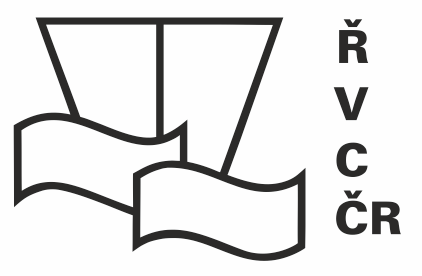 Odběratel:Ředitelství vodních cest ČRDodavatel:LABSKÁ, strojní a stavební společnost, s.r.o.Adresa:Nábřeží L. Svobody 1222/12Adresa:Kunětická 2679Adresa:110 15 Praha 1Adresa:530 09 PardubiceIČ:67981801IČ:45538093DIČ:CZ67981801DIČ:CZ45538093DIČ:Není plátce DPHDIČ:Plátce DPHBankovní spojení:XXXXXXXXXXXXXBankovní spojení:XXXXXXXXXXXXXČíslo účtu:XXXXXXXXXXXXXČíslo účtu:XXXXXXXXXXXXXTel.:XXXXXXXXXXXXXTel.:XXXXXXXXXXXXXE-mail:XXXXXXXXXXXXXE-mail:XXXXXXXXXXXXXOrganizační složka státu zřízená Ministerstvem dopravy, a to Rozhodnutím ministra dopravy a spojů České republiky č. 849/98-KM ze dne 12.3.1998 (Zřizovací listina č. 849/98-MM ze dne 12.3.1998, ve znění Dodatků č.1, 2, 3, 4, 5, 6, 7, 8, 9, 10, 11 a 12)Organizační složka státu zřízená Ministerstvem dopravy, a to Rozhodnutím ministra dopravy a spojů České republiky č. 849/98-KM ze dne 12.3.1998 (Zřizovací listina č. 849/98-MM ze dne 12.3.1998, ve znění Dodatků č.1, 2, 3, 4, 5, 6, 7, 8, 9, 10, 11 a 12)Zapsána v obchodním rejstříku vedeném u Krajského soudu v Hradci Králové, oddíl C, vložka 1768Zapsána v obchodním rejstříku vedeném u Krajského soudu v Hradci Králové, oddíl C, vložka 1768Objednáváme u Vás:Vyhotovení ukotvení bojí. Skládá se  komponent: Řetěz 10x28 – množství: 60m; cena: 251 Kč/mŘetěz 26x73 – množství: 100m; cena 1623 Kč/mČlen spojovací CL 26-8 – množství: 4 ks; cena 2700 Kč/ksTřmen se šroubem a maticí 4,75t – množství: 4 ks; cena 500 Kč/ksČlen spojovací CL 10-8 – množství: 4ks; cena 415 Kč/ksKolejnice – množství: 4 ks; cena 82 500 Kč/ksObjednáváme u Vás:Vyhotovení ukotvení bojí. Skládá se  komponent: Řetěz 10x28 – množství: 60m; cena: 251 Kč/mŘetěz 26x73 – množství: 100m; cena 1623 Kč/mČlen spojovací CL 26-8 – množství: 4 ks; cena 2700 Kč/ksTřmen se šroubem a maticí 4,75t – množství: 4 ks; cena 500 Kč/ksČlen spojovací CL 10-8 – množství: 4ks; cena 415 Kč/ksKolejnice – množství: 4 ks; cena 82 500 Kč/ksDodavatel je oprávněn vystavit daňový doklad pouze na základě oprávněnou osobou odběratele odsouhlaseného a podepsaného . Oprávněnou osobou odběratele pro převzetí předmětu plnění této objednávky je XXXXXXXXXXXXX– OSE.Předpokládaná cena celkem je        521 820,- Kč bez DPH                                             	          631 402,20 - Kč vč. DPH (21%)Dodavatel je oprávněn vystavit daňový doklad pouze na základě oprávněnou osobou odběratele odsouhlaseného a podepsaného . Oprávněnou osobou odběratele pro převzetí předmětu plnění této objednávky je XXXXXXXXXXXXX– OSE.Předpokládaná cena celkem je        521 820,- Kč bez DPH                                             	          631 402,20 - Kč vč. DPH (21%)Platební podmínky:Termín dodání:12.12.2022Datum vystavení:19.09.2021Záruční podmínky: